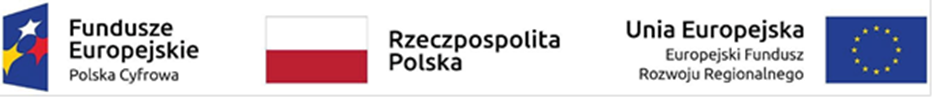 Załącznik Nr 3Specyfikacja techniczna/formularz do wypełnienia przez WykonawcęCZĘŚĆ 1 CZĘŚĆ  2CZĘŚĆ  3…………..…………………………                                                                                                                                     (miejscowość i data)                                                                                                                         (należy opatrzyć elektronicznym podpisem kwalifikowanym lub podpisem zaufanym lub podpisem osobistym osoby uprawnionej                                                                                                                                                                               lub osób uprawnionych do reprezentowania Wykonawcy)UWAGA:Wypełnioną i podpisaną tabelę należy złożyć wraz z ofertą.*Prawą stronę tabeli należy wypełnić stosując słowa „spełnia” lub „nie spełnia”, zaś w przypadku żądania wykazania wpisu określonych parametrów, należy wpisać oferowane konkretne, rzeczowe wartości. W przypadku, gdy Wykonawca, w którejkolwiek z pozycji wpisze słowa „nie spełnia” lub zaoferuje niższe wartości, oferta zostanie odrzucona, gdyż jej treść nie odpowiada treści SWZNazwa komponentuWymagane parametry minimalnePotwierdzenie spełnienia wymagań(Należy wpisać SPEŁNIA oraz podać istotne parametry faktyczne)*TypLaptop – szt. 3Zastosowanielaptop będzie wykorzystywany dla potrzeb aplikacji biurowych,  edukacyjnych oraz dostępu do Internetu, pracy zdalnej.Ekranwielkość – w zakresie 17” – 19”rozdzielczość nominalna – min. 1920 na min. 1080 pikselipowłoka przeciwodblaskowaProcesorProcesor wielordzeniowy (minimum 4 rdzenie) i wielowątkowy (minimum 4 wątki), zaprojektowany do pracy w komputerach przenośnych, uzyskujący w aktualnym na dzień ogłoszenia postępowania o udzielenie zamówienia publicznego teście  -   CPU Benchmarks na stronie www.cpubenchmark.net/cpu_list.php wynik „CPU Mark” co najmniej 10 000  punktów.Należy podać typ procesora: Pamięć operacyjnapojemność: min. 16 GBKarta graficznaZintegrowana z procesorem z dynamicznie przydzielają pamięcią współdzielonąParametry pamięci masowejDysk półprzewodnikowy o pojemności min. 480 GBWyposażenie multimedialnePłyta główna z kartę dźwiękowąZainstalowany system operacyjny- polska wersja językowa- min. WINDOWS 10 PRO + pakiet OFFICE min. 2013 (SMALL BUISSNES)- licencja na oprogramowanie musi być nieograniczona w czasie, pozwalać na wielokrotne instalowanie systemu na oferowanym sprzęcie bez  konieczności kontaktowania się przez Zamawiającego z producentem systemu lub sprzętu- oprogramowanie powinno posiadać certyfikat autentyczności lub unikalny kod aktywacyjny- zamawiający nie dopuszcza w systemie możliwości instalacji dodatkowych narzędzi emulujących działanie systemówWarunki gwarancjiMinimum - 12-miesięczna gwarancja producenta komputera liczona od dnia podpisania protokołu odbioru. Należy podać oferowany termin gwarancji:Warunki gwarancjiPrzyjmowanie zgłoszeń w języku polskim w dni robocze w godzinach 8.00-16.00 telefonicznie lub na dedykowanej przez producenta lub autoryzowanego partnera stronie internetowej.Warunki gwarancjiSerwis urządzeń musi byś realizowany przez producenta lub autoryzowanego partnera serwisowego producenta. Serwis urządzeń musi być realizowany zgodnie z wymaganiami normy ISO 9001.Wsparcie techniczneDostęp do aktualnych sterowników zainstalowanych w komputerze urządzeń, realizowany poprzez podanie identyfikatora klienta lub modelu komputera lub numeru seryjnego komputera, na dedykowanej przez producenta stronie internetowej.Należy podać adres strony oraz sposób realizacji wymagania (opis uzyskania w/w informacji)Wymagania dodatkowewbudowany w komputer mikrofonwbudowana w komputer kamera internetowa min. 2 porty USB typ A min. 1 port USB 3.2 typ CX1złącze HDMIgniazdo Gigabit Ethernetmin. WiFi 802. 11 axwydzielona klawiatura numerycznaNazwa komponentuWymagane parametry minimalnePotwierdzenie spełnienia wymagań(Należy wpisać SPEŁNIA oraz podać istotne parametry faktyczne)*Typstacja robocza – szt. 18ZastosowanieKomputer będzie wykorzystywany dla potrzeb aplikacji biurowych,  edukacyjnych oraz dostępu do Internetu.Ekranwielkość – w zakresie 24” – 27”rozdzielczość nominalna – min. 1920 na min. 1080 pikseliProcesorProcesor wielordzeniowy (minimum 6 rdzenie) i wielowątkowy (minimum 6 wątków), zaprojektowany do pracy w komputerach przenośnych, uzyskujący w aktualnym na dzień ogłoszenia postępowania o udzielenie zamówienia publicznego teście  -   CPU Benchmarks na stronie www.cpubenchmark.net/cpu_list.php wynik „CPU Mark” co najmniej 10 000  punktów.Należy podać typ procesora: Pamięć operacyjnapojemność: min. 8 GBKarta graficznaZintegrowana z procesorem z dynamicznie przydzielają pamięcią współdzielonąParametry pamięci masowejpojemność min. 480 GB SSD NVme Wyposażenie multimedialnePłyta główna wyposażona w kartę dźwiękową 2.0 Zainstalowany system operacyjnyBez systemu operacyjnegoWarunki gwarancjiMinimum - 12-miesięczna gwarancja producenta komputera liczona od dnia podpisania protokołu odbioru. Należy podać oferowany termin gwarancji:Warunki gwarancjiPrzyjmowanie zgłoszeń w języku polskim w dni robocze w godzinach 8.00-16.00 telefonicznie lub na dedykowanej przez producenta lub autoryzowanego partnera stronie internetowej.Warunki gwarancjiSerwis urządzeń musi byś realizowany przez producenta lub autoryzowanego partnera serwisowego producenta. Serwis urządzeń musi być realizowany zgodnie z wymaganiami normy ISO 9001.Wsparcie techniczneDostęp do aktualnych sterowników zainstalowanych w komputerze urządzeń, realizowany poprzez podanie identyfikatora klienta lub modelu komputera lub numeru seryjnego komputera, na dedykowanej przez producenta stronie internetowej.Należy podać adres strony oraz sposób realizacji wymagania (opis uzyskania w/w informacji)Wymagania dodatkowewbudowany w komputer mikrofonwbudowana w komputer kamera internetowa min. 2 porty USB 2.0min. 1 port USB 3.0złącze HDMIgniazdo Gigabit EthernetNazwa komponentuWymagane parametry minimalnePotwierdzenie spełnienia wymagań(Należy wpisać SPEŁNIA oraz podać istotne parametry faktyczne)*typsystem backupu NAS – szt. 1zastosowanie Kopia zapasowa serweraparametry- 2 dyski twarde o pojemności minimum 8 GB nie więcej niż 12 GB 3,5” SATA 3 przeznaczone do pracy ciągłej- serwer plików kompatybilny z w/w dyskami- interfejs sieciowy 1 GB RAID 0,1 JBOD, Single DiskNależy podać typ NAS i typ dyskuNazwa komponentuWymagane parametry minimalnePotwierdzenie spełnienia wymagań(Należy wpisać SPEŁNIA oraz podać istotne parametry faktyczne)*TypUrządzenie wielofunkcyjne sieciowe monochromatyczne (skaner kolor)ZastosowanieUrządzenie wykorzystywane do pracy w sieci biurowejParametry- rozdzielczość min. 1800 x 600 dpi,- moduł DUPLEX A5 – A3, min. 60 – 209 g/m2- szybkość druku – min. A3 – 12 stron/min, A4 – 26 stron/min- interfejs sieciowy RJ45- możliwość zabezpieczenia wydruku hasłemNależy podać specyfikację techniczną urządzenia ze strony producentaNazwa komponentuWymagane parametry minimalnePotwierdzenie spełnienia wymagań(Należy wpisać SPEŁNIA oraz podać istotne parametry faktyczne)*TypLaptop – szt. 137ZastosowanieKomputer będzie wykorzystywany dla potrzeb edukacyjnych oraz dostępu do Internetu.Ekranwielkość – w zakresie 15,6” – 17”rozdzielczość nominalna – min. 1920 na min. 1080 pikseliProcesorProcesor wielordzeniowy (minimum 2 rdzenie) i wielowątkowy (minimum 4 wątki), zaprojektowany do pracy w komputerach przenośnych, uzyskujący w aktualnym na dzień ogłoszenia postępowania o udzielenie zamówienia publicznego teście  -   CPU Benchmarks na stronie www.cpubenchmark.net/cpu_list.php wynik „CPU Mark” co najmniej 4 000  punktów.Należy podać typ procesora: Pamięć operacyjnapojemność: min. 8 GBKarta graficznaZintegrowana z procesorem z dynamicznie przydzielają pamięcią współdzielonąParametry pamięci masowejDysk półprzewodnikowy o pojemności min. 240 GBWyposażenie multimedialnePłyta główna wyposażona w zestaw multimedialny (mikrofon, kamera, głośniki)Zainstalowany system operacyjny- polska wersja językową- dostępność aktualizacji i poprawek do systemu u producenta systemu bezpłatnie i bez dodatkowych opłat licencyjnych z możliwością wyboru instalowanych poprawek- graficzne środowisko instalacji i konfiguracji- możliwość udostępniania plików i drukarek- zapewnienie wsparcia dla większości powszechnie używanych urządzeń (drukarek, urządzeń sieciowych, standardów USB, urządzeń Plug & Play, WiFi)- wyposażenie systemu w graficzny interfejs użytkownika w języku polskim- zapewnienie pełnej kompatybilności z oferowanym sprzętem- zintegrowanie z systemem modułu pomocy dla użytkownika w języku polskim- możliwość wykonywania kopii bezpieczeństwa wraz z możliwością automatycznego odzyskania wersji wcześniejszej- zintegrowane z systemem operacyjnym narzędzia zwalczające złośliwe oprogramowanie- licencja na system operacyjny musi być nieograniczona w czasie, pozwalać na wielokrotne instalowanie systemu na oferowanym sprzęcie bez  konieczności kontaktowania się przez Zamawiającego z producentem systemu lub sprzętu- oprogramowanie powinno posiadać certyfikat autentyczności lub unikalny kod aktywacyjny- zamawiający nie dopuszcza w systemie możliwości instalacji dodatkowych narzędzi emulujących działanie systemówWarunki gwarancjiMinimum - 12-miesięczna gwarancja producenta komputera liczona od dnia podpisania protokołu odbioru. Należy podać oferowany termin gwarancji:Warunki gwarancjiPrzyjmowanie zgłoszeń w języku polskim w dni robocze w godzinach 8.00-16.00 telefonicznie lub na dedykowanej przez producenta lub autoryzowanego partnera stronie internetowej.Warunki gwarancjiSerwis urządzeń musi byś realizowany przez producenta lub autoryzowanego partnera serwisowego producenta. Serwis urządzeń musi być realizowany zgodnie z wymaganiami normy ISO 9001.Wsparcie techniczneDostęp do aktualnych sterowników zainstalowanych w komputerze urządzeń, realizowany poprzez podanie identyfikatora klienta lub modelu komputera lub numeru seryjnego komputera, na dedykowanej przez producenta stronie internetowej.Należy podać adres strony oraz sposób realizacji wymagania (opis uzyskania w/w informacji)Wymagania dodatkowewbudowany w komputer mikrofonwbudowana w komputer kamera internetowa min. 2 porty USB typ A min. 1 port USB 3.1 typ A lub Cgniazdo Ethernetmin. WiFi 5